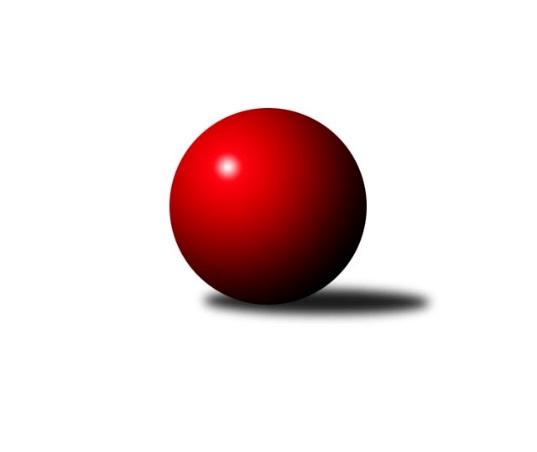 Č.11Ročník 2013/2014	7.12.2013Nejlepšího výkonu v tomto kole: 3329 dosáhlo družstvo: TJ Lokomotiva Česká Třebová2. KLZ B 2013/2014Výsledky 11. kolaSouhrnný přehled výsledků:KK Slovan Rosice	- KK PSJ Jihlava	6:2	3289:2913	19.0:5.0	7.12.TJ Centropen Dačice	- KK Vyškov	5:3	3071:3026	12.0:12.0	7.12.TJ Lokomotiva Česká Třebová	- TJ Sokol Luhačovice	8:0	3329:3023	17.0:7.0	7.12.TJ Spartak Pelhřimov	- KK Zábřeh ˝B˝	7:1	3065:2961	16.0:8.0	7.12.TJ Sokol Vracov	- HKK Olomouc ˝A˝	2:6	2941:2958	9.5:14.5	7.12.Tabulka družstev:	1.	TJ Lokomotiva Česká Třebová	10	8	1	1	61.5 : 18.5 	153.0 : 87.0 	 3172	17	2.	KK Vyškov	10	7	1	2	51.0 : 29.0 	140.0 : 100.0 	 3158	15	3.	TJ Centropen Dačice	10	7	0	3	45.0 : 35.0 	135.0 : 105.0 	 3091	14	4.	KK Mor.Slávia Brno	10	5	2	3	44.0 : 36.0 	126.0 : 114.0 	 3060	12	5.	KK Slovan Rosice	10	5	2	3	43.0 : 37.0 	122.5 : 117.5 	 3100	12	6.	HKK Olomouc ˝A˝	10	5	0	5	46.0 : 34.0 	135.0 : 105.0 	 3062	10	7.	TJ Sokol Vracov	10	5	0	5	42.0 : 38.0 	116.5 : 123.5 	 3066	10	8.	TJ Spartak Pelhřimov	10	4	1	5	38.0 : 42.0 	117.5 : 122.5 	 3040	9	9.	TJ Sokol Luhačovice	10	3	0	7	27.5 : 52.5 	106.5 : 133.5 	 2995	6	10.	KK PSJ Jihlava	10	1	1	8	21.0 : 59.0 	79.0 : 161.0 	 2977	3	11.	KK Zábřeh ˝B˝	10	1	0	9	21.0 : 59.0 	89.0 : 151.0 	 3034	2Podrobné výsledky kola:	 KK Slovan Rosice	3289	6:2	2913	KK PSJ Jihlava	Hana Veselá	132 	 139 	 154 	140	565 	 3:1 	 493 	 124	114 	 113	142	Eva Rosendorfská	Renata Svobodová	129 	 134 	 136 	144	543 	 4:0 	 469 	 121	115 	 108	125	Šárka Vacková	Žaneta Pávková	121 	 124 	 133 	120	498 	 2:2 	 529 	 143	120 	 132	134	Lenka Habrová	Šárka Palková	137 	 134 	 129 	137	537 	 4:0 	 509 	 133	123 	 125	128	Eva Dušek	Magda Winterová	136 	 139 	 147 	136	558 	 4:0 	 318 	 110	104 	 104	0	Veronika Brychtová	Iva Rosendorfová	160 	 152 	 131 	145	588 	 2:2 	 595 	 154	150 	 142	149	Karolína Doubkovározhodčí: Nejlepší výkon utkání: 595 - Karolína Doubková	 TJ Centropen Dačice	3071	5:3	3026	KK Vyškov	Michaela Kopečná	137 	 137 	 112 	128	514 	 3:1 	 470 	 133	111 	 129	97	Zuzana Štěrbová	Aneta Kameníková	122 	 131 	 128 	122	503 	 1.5:2.5 	 521 	 136	120 	 143	122	Monika Anderová	Veronika Zábranská	129 	 122 	 129 	146	526 	 2.5:1.5 	 502 	 143	108 	 129	122	Jana Vejmolová	Kristýna Dušková	116 	 111 	 123 	130	480 	 0.5:3.5 	 521 	 128	139 	 123	131	Monika Tilšerová	Simona Matulová	138 	 125 	 120 	133	516 	 2:2 	 517 	 131	139 	 125	122	Pavla Fialová	Pavlína Marková	141 	 151 	 126 	114	532 	 2.5:1.5 	 495 	 137	115 	 129	114	Lenka Gordíkovározhodčí: Nejlepší výkon utkání: 532 - Pavlína Marková	 TJ Lokomotiva Česká Třebová	3329	8:0	3023	TJ Sokol Luhačovice	Lucie Kaucká	145 	 145 	 123 	152	565 	 3:1 	 482 	 103	130 	 132	117	Helena Konečná	Alena Holcová	151 	 114 	 142 	136	543 	 3:1 	 502 	 132	108 	 123	139	Hana Krajíčková	Eva Sedláková	125 	 143 	 120 	126	514 	 2:2 	 499 	 129	120 	 132	118	Hana Konečná	Klára Pekařová	146 	 150 	 145 	127	568 	 3:1 	 510 	 110	134 	 130	136	Ludmila Pančochová	Andrea Jánová	165 	 149 	 143 	116	573 	 4:0 	 512 	 131	135 	 132	114	Zdenka Svobodová	Ludmila Johnová	144 	 140 	 141 	141	566 	 2:2 	 518 	 127	105 	 142	144	Monika Hubíkovározhodčí: Nejlepší výkon utkání: 573 - Andrea Jánová	 TJ Spartak Pelhřimov	3065	7:1	2961	KK Zábřeh ˝B˝	Zdena Vytisková	130 	 131 	 130 	114	505 	 2:2 	 516 	 122	130 	 135	129	Nikola Kunertová	Ludmila Landkamerová	128 	 146 	 136 	137	547 	 4:0 	 499 	 125	124 	 117	133	Kamila Chládková	Petra Skotáková	124 	 128 	 124 	134	510 	 4:0 	 465 	 117	119 	 121	108	Věra Urbášková	Aneta Kusiová	119 	 123 	 146 	127	515 	 2:2 	 513 	 127	132 	 128	126	Marta Flídrová	Zdenka Pohanková	117 	 137 	 124 	110	488 	 2:2 	 473 	 118	118 	 121	116	Marcela Balvínová	Jozefina Vytisková	132 	 118 	 132 	118	500 	 2:2 	 495 	 125	123 	 122	125	Hana Ollingerovározhodčí: Nejlepší výkon utkání: 547 - Ludmila Landkamerová	 TJ Sokol Vracov	2941	2:6	2958	HKK Olomouc ˝A˝	Mariana Kreuzingerová	112 	 128 	 126 	119	485 	 2:2 	 497 	 130	127 	 132	108	Andrea Tatoušková	Monika Niklová	110 	 116 	 124 	109	459 	 1:3 	 474 	 118	121 	 110	125	Kateřina Bajerová	Markéta Ptáčková	141 	 131 	 126 	136	534 	 2.5:1.5 	 491 	 144	131 	 118	98	Hana Malíšková	Kristýna Kuchynková	105 	 117 	 93 	124	439 	 1:3 	 464 	 111	118 	 122	113	Denisa Hamplová	Michaela Zajacová	117 	 116 	 127 	138	498 	 1:3 	 544 	 146	135 	 130	133	Jaroslava Havranová	Hana Beranová	141 	 125 	 123 	137	526 	 2:2 	 488 	 136	133 	 126	93	Silvie Vaňkovározhodčí: Nejlepší výkon utkání: 544 - Jaroslava HavranováPořadí jednotlivců:	jméno hráče	družstvo	celkem	plné	dorážka	chyby	poměr kuž.	Maximum	1.	Ludmila Johnová 	TJ Lokomotiva Česká Třebová	558.57	365.2	193.3	2.1	6/6	(572)	2.	Kamila Šmerdová 	TJ Lokomotiva Česká Třebová	551.73	363.7	188.0	4.0	5/6	(583)	3.	Lucie Kaucká 	TJ Lokomotiva Česká Třebová	544.75	369.2	175.6	6.6	4/6	(598)	4.	Monika Tilšerová 	KK Vyškov	539.33	357.7	181.7	4.8	4/6	(572)	5.	Michaela Zajacová 	TJ Sokol Vracov	537.63	360.5	177.2	4.7	6/6	(585)	6.	Jana Vejmolová 	KK Vyškov	536.73	362.2	174.5	5.3	6/6	(583)	7.	Kristýna Dušková 	TJ Centropen Dačice	536.40	365.1	171.3	6.3	6/6	(577)	8.	Iva Rosendorfová 	KK Slovan Rosice	535.84	360.1	175.8	4.8	5/6	(588)	9.	Lenka Gordíková 	KK Vyškov	534.80	350.5	184.3	3.9	6/6	(583)	10.	Silvie Vaňková 	HKK Olomouc ˝A˝	533.67	358.9	174.8	5.0	6/6	(588)	11.	Monika Anderová 	KK Vyškov	532.46	362.7	169.8	7.6	6/6	(566)	12.	Lenka Habrová 	KK PSJ Jihlava	532.40	361.2	171.2	5.4	6/6	(569)	13.	Jaroslava Havranová 	HKK Olomouc ˝A˝	531.90	359.6	172.3	4.7	6/6	(563)	14.	Pavlína Marková 	TJ Centropen Dačice	530.67	356.1	174.5	5.3	6/6	(551)	15.	Klára Pekařová 	TJ Lokomotiva Česká Třebová	530.67	358.5	172.2	5.0	6/6	(568)	16.	Pavla Fialová 	KK Vyškov	529.73	357.1	172.6	4.9	5/6	(567)	17.	Markéta Ptáčková 	TJ Sokol Vracov	528.17	353.9	174.3	7.1	6/6	(591)	18.	Lenka Kričinská 	KK Mor.Slávia Brno	525.20	354.7	170.5	5.6	6/6	(586)	19.	Andrea Tatoušková 	HKK Olomouc ˝A˝	524.63	350.4	174.3	5.7	6/6	(549)	20.	Romana Sedlářová 	KK Mor.Slávia Brno	524.20	361.7	162.5	5.6	6/6	(588)	21.	Magda Winterová 	KK Slovan Rosice	523.23	362.8	160.5	6.3	6/6	(572)	22.	Andrea Axmanová 	KK Slovan Rosice	522.20	355.0	167.2	5.3	5/6	(544)	23.	Šárka Palková 	KK Slovan Rosice	522.00	355.9	166.1	5.6	6/6	(550)	24.	Nikola Kunertová 	KK Zábřeh ˝B˝	521.85	359.3	162.6	6.8	5/6	(535)	25.	Hana Veselá 	KK Slovan Rosice	519.43	346.3	173.1	6.5	6/6	(565)	26.	Andrea Jánová 	TJ Lokomotiva Česká Třebová	519.42	364.0	155.4	11.4	4/6	(578)	27.	Zdena Vytisková 	TJ Spartak Pelhřimov	518.67	349.7	168.9	5.7	6/6	(540)	28.	Hana Rubišarová 	TJ Lokomotiva Česká Třebová	517.63	350.0	167.6	5.0	4/6	(528)	29.	Aneta Kameníková 	TJ Centropen Dačice	516.00	347.0	169.0	6.0	5/6	(560)	30.	Ludmila Pančochová 	TJ Sokol Luhačovice	515.10	349.5	165.6	5.4	6/6	(551)	31.	Simona Matulová 	TJ Centropen Dačice	514.87	350.1	164.8	7.2	6/6	(530)	32.	Jana Malaníková 	TJ Sokol Luhačovice	514.63	354.9	159.7	10.1	4/6	(591)	33.	Hana Jáňová 	KK Zábřeh ˝B˝	514.32	351.2	163.1	6.8	5/6	(558)	34.	Ludmila Landkamerová 	TJ Spartak Pelhřimov	512.10	356.8	155.3	7.8	6/6	(547)	35.	Zuzana Štěrbová 	KK Vyškov	510.50	351.5	159.0	7.8	6/6	(553)	36.	Marta Flídrová 	KK Zábřeh ˝B˝	509.95	347.0	163.0	5.4	5/6	(562)	37.	Hana Beranová 	TJ Sokol Vracov	509.90	354.6	155.3	6.0	6/6	(549)	38.	Hana Malíšková 	HKK Olomouc ˝A˝	509.57	347.0	162.6	6.8	6/6	(534)	39.	Monika Rusňáková 	KK Mor.Slávia Brno	509.17	348.7	160.4	6.2	6/6	(604)	40.	Aneta Kusiová 	TJ Spartak Pelhřimov	508.57	350.7	157.9	7.2	6/6	(542)	41.	Petra Skotáková 	TJ Spartak Pelhřimov	508.47	347.8	160.7	7.7	6/6	(539)	42.	Kamila Chládková 	KK Zábřeh ˝B˝	507.97	352.8	155.2	7.4	6/6	(527)	43.	Jitka Žáčková 	KK Mor.Slávia Brno	507.30	343.9	163.4	7.4	6/6	(556)	44.	Zdenka Svobodová 	TJ Sokol Luhačovice	507.00	348.1	158.9	8.0	6/6	(542)	45.	Jozefina Vytisková 	TJ Spartak Pelhřimov	506.20	344.2	162.0	8.1	6/6	(534)	46.	Mariana Kreuzingerová 	TJ Sokol Vracov	506.16	351.0	155.2	7.2	5/6	(539)	47.	Michaela Kopečná 	TJ Centropen Dačice	506.07	351.0	155.1	7.0	5/6	(543)	48.	Michaela Slavětínská 	KK Mor.Slávia Brno	503.58	344.5	159.0	5.4	6/6	(557)	49.	Renata Svobodová 	KK Slovan Rosice	503.05	344.4	158.7	8.3	5/6	(556)	50.	Lucie Trávníčková 	KK Vyškov	502.38	346.4	156.0	7.6	4/6	(533)	51.	Hana Ollingerová 	KK Zábřeh ˝B˝	501.83	356.0	145.9	9.2	6/6	(534)	52.	Eva Rosendorfská 	KK PSJ Jihlava	501.13	347.0	154.1	6.1	4/6	(522)	53.	Dana Fišerová 	KK PSJ Jihlava	500.44	348.4	152.1	8.2	5/6	(537)	54.	Veronika Zábranská 	TJ Centropen Dačice	499.52	337.2	162.4	7.0	5/6	(535)	55.	Monika Niklová 	TJ Sokol Vracov	497.37	349.8	147.6	8.6	6/6	(535)	56.	Hana Konečná 	TJ Sokol Luhačovice	496.32	343.6	152.8	7.3	5/6	(529)	57.	Marcela Balvínová 	KK Zábřeh ˝B˝	494.80	349.3	145.5	9.6	5/6	(535)	58.	Šárka Vacková 	KK PSJ Jihlava	494.52	349.8	144.8	9.2	5/6	(551)	59.	Hana Krajíčková 	TJ Sokol Luhačovice	492.10	339.6	152.5	9.0	5/6	(538)	60.	Pavlína Březinová 	KK Mor.Slávia Brno	490.93	345.9	145.1	11.8	6/6	(530)	61.	Kateřina Bajerová 	HKK Olomouc ˝A˝	490.75	346.9	143.9	10.4	4/6	(507)	62.	Eva Kadrnožková 	TJ Centropen Dačice	490.17	346.8	143.3	8.7	4/6	(521)	63.	Marie Chmelíková 	HKK Olomouc ˝A˝	489.33	339.7	149.7	10.4	5/6	(558)	64.	Monika Hubíková 	TJ Sokol Luhačovice	489.22	347.1	142.1	11.9	6/6	(527)	65.	Kristýna Kuchynková 	TJ Sokol Vracov	487.50	349.1	138.4	11.8	6/6	(537)	66.	Zdenka Pohanková 	TJ Spartak Pelhřimov	487.13	340.3	146.9	9.6	4/6	(507)	67.	Věra Urbášková 	KK Zábřeh ˝B˝	486.50	345.1	141.4	10.2	5/6	(514)	68.	Eva Doubková 	KK PSJ Jihlava	479.92	332.5	147.4	9.2	5/6	(523)	69.	Veronika Brychtová 	KK PSJ Jihlava	454.58	321.1	133.5	10.4	4/6	(510)		Karolína Doubková 	KK PSJ Jihlava	595.00	388.0	207.0	3.0	1/6	(595)		Andrea Černochová 	TJ Sokol Luhačovice	532.13	368.8	163.4	8.0	2/6	(546)		Anna Kalasová 	KK Mor.Slávia Brno	524.00	350.0	174.0	6.0	1/6	(524)		Alena Holcová 	TJ Lokomotiva Česká Třebová	522.60	359.7	162.9	6.9	3/6	(545)		Jana Mikulcová 	TJ Sokol Luhačovice	518.50	352.0	166.5	10.5	1/6	(548)		Andrea Jánová 	TJ Lokomotiva Česká Třebová	515.00	351.5	163.5	8.0	2/6	(534)		Veronika Presová 	TJ Sokol Vracov	510.00	357.5	152.5	9.0	2/6	(532)		Veronika Pohanová 	TJ Spartak Pelhřimov	503.00	347.0	156.0	8.0	1/6	(503)		Alena Bružová 	KK Slovan Rosice	502.00	359.0	143.0	12.0	1/6	(502)		Miroslava Matějková 	TJ Spartak Pelhřimov	498.00	352.0	146.0	6.0	1/6	(498)		Romana Šárová 	KK PSJ Jihlava	497.80	345.2	152.6	8.1	2/6	(535)		Valerie Procházková 	TJ Centropen Dačice	495.00	354.0	141.0	9.0	1/6	(495)		Martina Klaudová 	KK Slovan Rosice	494.00	349.0	145.0	10.0	1/6	(494)		Eva Sedláková 	TJ Lokomotiva Česká Třebová	485.25	337.3	148.0	9.5	2/6	(517)		Eva Dušek 	KK PSJ Jihlava	485.00	333.7	151.3	8.3	3/6	(509)		Denisa Hamplová 	HKK Olomouc ˝A˝	476.92	338.0	138.9	11.3	3/6	(502)		Žaneta Pávková 	KK Slovan Rosice	476.67	324.0	152.7	7.7	3/6	(498)		Irena Partlová 	KK PSJ Jihlava	463.00	330.0	133.0	11.5	2/6	(485)		Helena Konečná 	TJ Sokol Luhačovice	449.00	313.0	136.0	13.0	2/6	(482)		Silvie Horňáková 	KK Zábřeh ˝B˝	439.00	299.0	140.0	10.0	1/6	(439)Sportovně technické informace:Starty náhradníků:registrační číslo	jméno a příjmení 	datum startu 	družstvo	číslo startu
Hráči dopsaní na soupisku:registrační číslo	jméno a příjmení 	datum startu 	družstvo	Program dalšího kola:11.1.2014	so	10:00	KK Slovan Rosice - KK Vyškov	11.1.2014	so	11:00	TJ Centropen Dačice - KK Zábřeh ˝B˝	11.1.2014	so	12:30	TJ Lokomotiva Česká Třebová - KK Mor.Slávia Brno	11.1.2014	so	13:00	TJ Spartak Pelhřimov - HKK Olomouc ˝A˝	11.1.2014	so	13:30	TJ Sokol Vracov - TJ Sokol Luhačovice	Nejlepší šestka kola - absolutněNejlepší šestka kola - absolutněNejlepší šestka kola - absolutněNejlepší šestka kola - absolutněNejlepší šestka kola - dle průměru kuželenNejlepší šestka kola - dle průměru kuželenNejlepší šestka kola - dle průměru kuželenNejlepší šestka kola - dle průměru kuželenNejlepší šestka kola - dle průměru kuželenPočetJménoNázev týmuVýkonPočetJménoNázev týmuPrůměr (%)Výkon1xKarolína DoubkováJihlava5951xKarolína DoubkováJihlava113.095952xIva RosendorfováRosice5882xIva RosendorfováRosice111.765882xAndrea JánováČ. Třebová5731xLudmila LandkamerováPelhřimov A109.215473xKlára PekařováČ. Třebová5683xJaroslava HavranováOlomouc˝A˝107.515447xLudmila JohnováČ. Třebová5661xHana VeseláRosice107.395656xLucie KauckáČ. Třebová5652xPavlína MarkováDačice106.8532